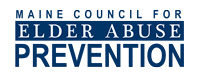 2020 Annual Elder Abuse Prevention RoundtableRegistration FormPlease mail this registration form to:Legal Services for the Elderly 
Attn: Roundtable Organizer 
5 Wabon Street
Augusta, ME 04330If you have any questions, please contact:Jill Randall at (207) 620-3114 or jrandall@mainelse.orgNameTitleOrganizationEmailPhoneAddress